Załącznik nr 1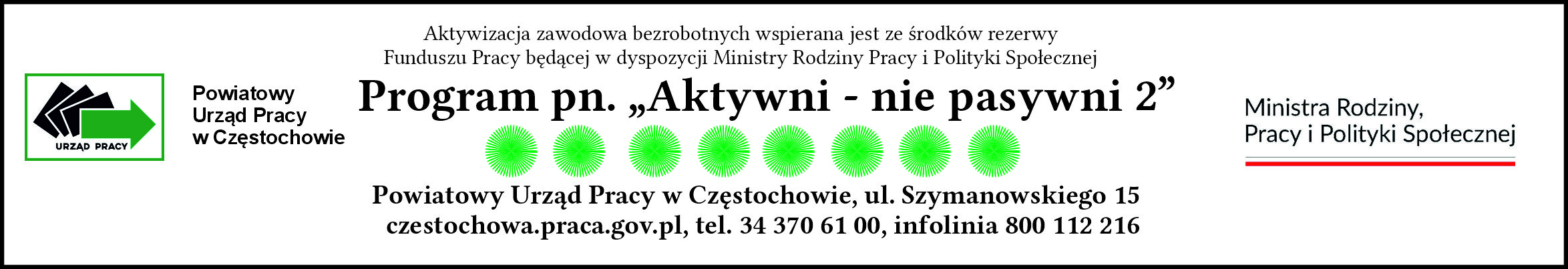 PROGRAM STAŻUNazwa zawodu lub specjalności (zgodnie z klasyfikacją zawodów i specjalności)	Rodzaj uzyskiwanych kwalifikacji lub umiejętności zawodowych:Sposób potwierdzenia nabytych kwalifikacji lub umiejętności zawodowych:Opiekun:Imię i nazwisko: 	Stanowisko w zakładzie pracy: 	Zobowiązuję się do zapoznania z programem stażu osób bezrobotnych, dla których będzie zorganizowany staż. Program stażu, winien zawierać szczegółowy zakres zadań i obowiązków związanych z wnioskowanym stanowiskiem stażu wraz z harmonogramem realizacji zadań w celu zapewnienia istotnego rozwoju kompetencji i umożliwienia nabycia umiejętności praktycznych, niezbędnych do wykonywania samodzielnej pracy na danym stanowisku.pieczątka i podpis pracodawcyZAKRES WYKONYWANYCH ZADAŃOKRES STAŻU (MIESIĄCE, ETAPY REALIZACJI)Proces adaptacji stażysty w miejscu pracy